VENDO 18000€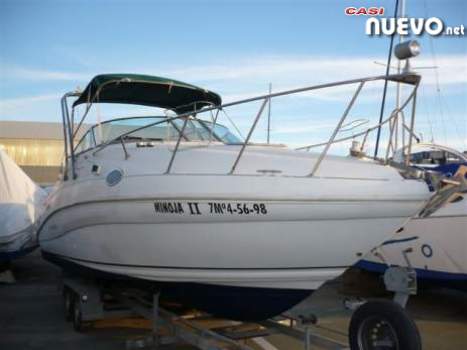 RINKER 26.6 Fiesta Vee  año 98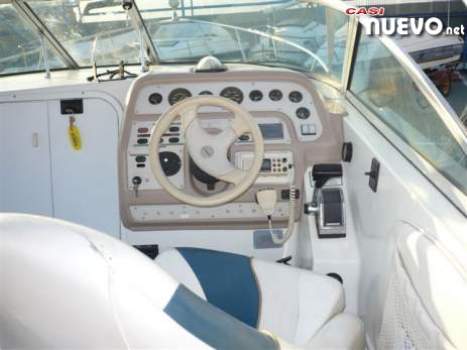 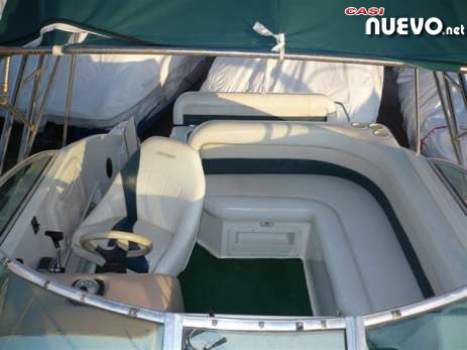 MOTOR  MERCRUISER 5.7 350 HP                       ESLORA  8.10 MDOS CABINAS, CUARTO DE BAÑO, DUCHA, AGUA CALIENTE, FRIGORIFICO, COCINA, MICROHONDAS, TV, MUSICA, RADIO, RADAR, NAVEGADOR, MOLINETE ,CAÑEROS…..  TF. 629 582219    tonitowerss@hotmail.com